                        Педагогическая гостиная.Тема: «Развитие умственных способностей по                  средствам составления загадок».Выполнила: педагог-психологПлатицына С.Г.                                    Москва 2010г.                 Домашние и дикие животные.Цель: учить передавать характерные признаки домашних и диких животных, используя мимику и пантомимику;-развивать наглядно-схематическое, наглядно-образное, логическое, творческое мышление,  произвольное внимание;- формировать умение определять предмет по описанию;- воспитывать чувство взаимовыручки, доброжелательность;- релаксация и развитие воображения;Оборудование: куклы (дед, баба); картинки животных домашних и диких; деревянный конструктор; образец узора для конструктора; магнитофон с записью  «звуки природы».                                     Ход занятия.Психолог: Здравствуйте дети!   Это бабушка и дедушка. Давайте поздороваемся с ними и друг с другом. Психолог  проводит один из ритуалов начала занятия. (Цель упражнения – создание положительного эмоционального фона.)    Дети, сейчас я вам расскажу одну историю: «Жили-были  дед и баба. Жили не тужили. Бабушка вела домашнее хозяйство, ухаживала за домашними животными, а дедушка работал лесником, ухаживал за дикими животными. И вот однажды утром вышли дед и баба из дома, видят, что по двору у них гуляют дикие животные, а домашние в лес убежали. Дед и баба испугались и от страха забыли как животные называются, которые должны дома жить и  в лесу. Давайте поможем дедушке и бабушке вспомнить как же называются животные! Сейчас дед и баба расскажут нам как выглядят животные или что они могут делать, а мы постараемся угадать как называется это животное.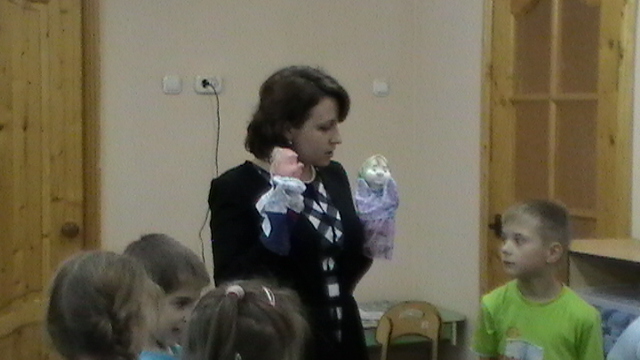                                      Загадки.Нос пяточком,                                Рыжая птичницаА хвост крючком.                          В курятник пришла,                                                  (свинья)                         Всех кур перечла                                                                                                                    И с собой унесла.                                                                                     (лиса)С хозяином дружит,                     Трав копытами касаясь,                       Дом сторожит,                               Ходит по лесу красавец,                                      Живет под крылечком,               Ходит смело и легко                       А хвост колечком.                         Рога раскинув широко.                                                                                              (собака)                                                  (лось)Заплелись густые травы,           Не барашек и не кот,Закудрявились луга,                    Носит шубу круглый год.                             Да и сам я весь кудрявый,          Шуба серая - для лета,                                                  Даже завитком рога.                     Для зимы другого цвета.                      (баран)                                               (заяц)Я копытами стучу, стучу.               Серый, страшный и зубастыйЯ скачу, скачу.                                   Произвел переполох.       Грива вьется на ветру.                    Все зверята разбежались                             Кто это?                                               Напугал зверят тех …                          (конь)                                                        (волк)                                                            Сердитый недотрога,                                 Стоит гора,                                                                              
С очень мощными ногами                        Спереди- вилы,                         
И с лепешкой на носу.                                 А сзади метла.                                 
Роет землю он в лесу.                                      (корова)          (кабан)                                                                                                                                                                                                                                                                                      Живет в глуши лесной.                    С бородой, а  не старик,
Иголок очень много,                         С рогами, а не бык,                             
А нитки ни одной.                              Доят, а не корова,                                   
                   (ежик)                                 Лыко дерет,      
                                                                А лаптей не плетет.                                                                                    (коза)                                      Психолог. Молодцы! Помогли бабушке и дедушке вспомнить название всех животных.Спасибо вам ребята. У бабушки и дедушки есть еще одна просьба. Домик (хлев), где жили домашние животные стал совсем старым, поможете построить новый.Конструирование.Дети делятся на две команды. У каждой команды лежит на столе конструктор и образец постройки. Дети строят по образцу.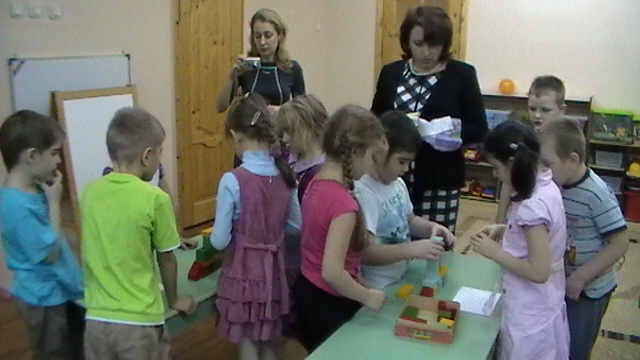 Психолог. Дети, давайте проверим не забыли ли бабушка и дедушка, как называются животные. Вы будете придумывать загадки про животных, а они будут отгадывать.Психолог. Молодцы. Все хорошо поработали. А теперь давайте поиграем. Игра : Дикие, домашние.Психолог бросает мяч, называя какое-либо животное. Ребенок ловит его и говорит дикое это животное или домашнее.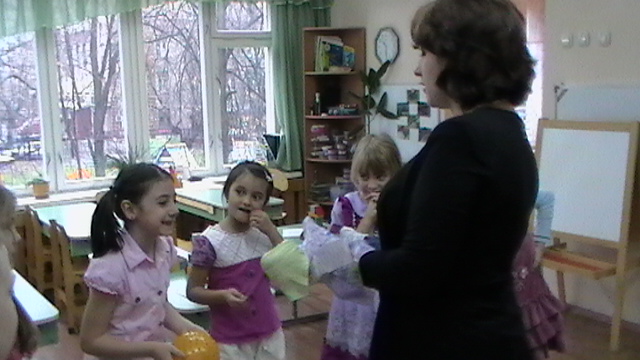 Игра: «Изобрази животное»Пока будет звучать музыка вы можете свободно перемещаться по комнате, как только музыка прекращается вы останавливаетесь и изображаете животное, какое хотите, а бабушка и дедушка постараются отгадать какое животное вы изобразили.Психолог. Молодцы. Вы сегодня столько много дел сделали.  Помогали дедушке и бабушке вспомнить название животных, строили дом для них, играли. Давайте теперь отдохнем.Упражнение. «Путешествие в волшебный лес».Психолог включает спокойную расслабляющую музыку и говорит: « Лягте удобно и закройте глаза. Представьте, что вы сейчас в лесу, где много деревьев, кустарников и всевозможных цветов. В самой чаще стоит белая каменная скамейка, присядем на нее.Прислушайтесь к звукам. Вы слышите пение птиц, шорохи трав. Почувствуйте запахи: пахнет влажная земля, ветер доносит запах сосен. Запомните свои ощущения, чувства, захватите их с собой, возвращаясь из путешествия. Пусть они будут с вами весь день». 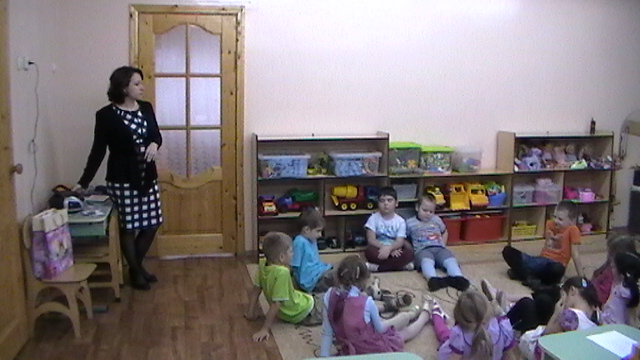      В конце занятия психолог спрашивает детей, какая игра им понравилась больше всего, подводит итог занятия.Косолапый и большой,
Спит в берлоге он зимой.               
Любит шишки, любит мёд,
Ну-ка, кто же назовет? (медведь)     Мягкие лапки,
     А в лапках царапки.(кошка) 